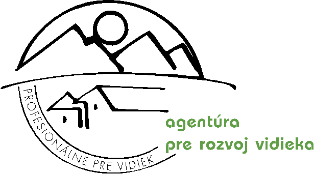 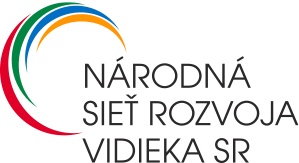 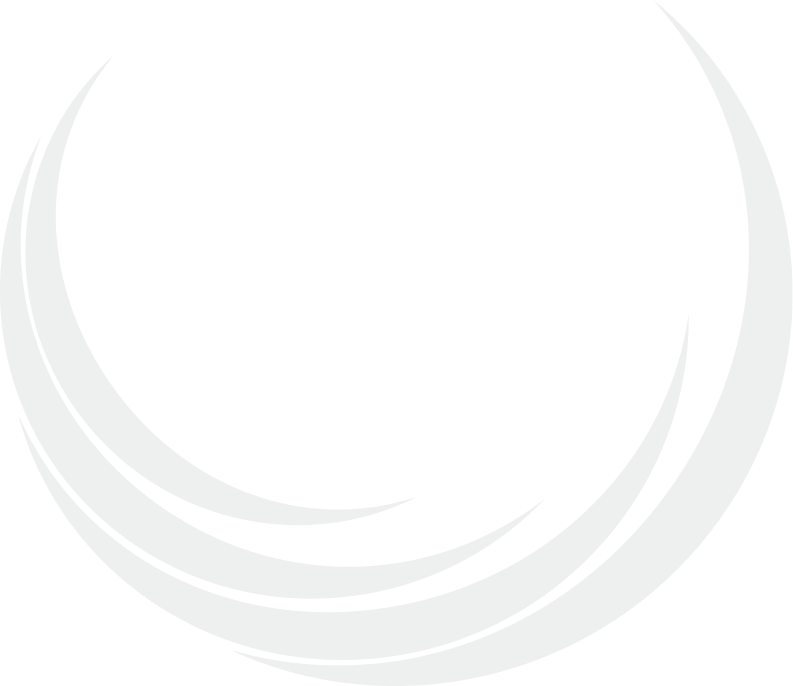 Súťažiaci vyhlasuje, že je autorom fotografií, alebo má právo na ich použitie a zverejnenie. Súťažiaci vyhlasuje, že si nie je vedomý toho, že by akákoľvek tretia osoba jeho práva k fotografii spochybňovala, alebo bránila ich zverejneniu.Súťažiaci poskytuje organizátorovi nevýhradné právo k použitiu fotografií na propagáciu súťaže a propagáciu PRV SR 2014 - 2020. Súťažiaci súhlasí s publikovaním súťažných fotografií v tlačenej alebo elektronickej podobe bez nároku na honorár a zverejnením mena autora fotografií. Právo na použitie súťažných fotografií sa poskytuje na obdobie trvania PRV SR 2014 - 2020. V súlade so zákonom č. 18/2018 Z. z. o ochrane osobných údajov a o zmene a doplnení niektorých zákonov podpisom prihlášky udeľujem súhlas Agentúre pre rozvoj vidieka, Akademická 4, 949 01 Nitra a Ministerstvu pôdohospodárstva a rozvoja vidieka SR, Dobrovičova 12, 812 66 Bratislava na spracovanie osobných údajov uvedených v prihláške do súťaže za účelom registrácie a evidencie súťažiaceho. Súčasne potvrdzujem, že uvedené údaje v rozsahu, v akom boli poskytnuté, sú pravdivé a správne. Taktiež potvrdzujem, že som bol informovaný/-á o práve tento súhlas so spracovaním osobných údajov kedykoľvek odvolať.Prihláška do súťaže „Najkrajšia fotografia z územia MAS“ 2020Prihláška do súťaže „Najkrajšia fotografia z územia MAS“ 2020Prihláška do súťaže „Najkrajšia fotografia z územia MAS“ 2020Názov MAS: Naše PovažieNázov MAS: Naše PovažieNázov MAS: Naše PovažieNázov MAS: Naše PovažieNázov MAS: Naše PovažieNázov MAS: Naše PovažieFotografie zasielam do kategórie(zvolenú kategóriu označte X): Fotografie zasielam do kategórie(zvolenú kategóriu označte X): Názov fotografie (max. 50 znakov)/popis (max. 200 znakov):1. Naša príroda2. Naši ľudia3. Naše tradície4. Naša budúcnosť 5. Naše „naj“6. Život v našej MAS7. Naše krojeŠtatutárny zástupca MAS Naše Považie: Ing. Peter Ježo, PhD.Štatutárny zástupca MAS Naše Považie: Ing. Peter Ježo, PhD.Štatutárny zástupca MAS Naše Považie: Ing. Peter Ježo, PhD.Meno a Priezvisko súťažiaceho:Meno a Priezvisko súťažiaceho:Tel./mobil/e-mail súťažiaceho:Uzávierka prihlášok do súťaže je 29. mája 2020. Dátum zaslania prihlášky:Podpis súťažiaceho:Podpis súťažiaceho: